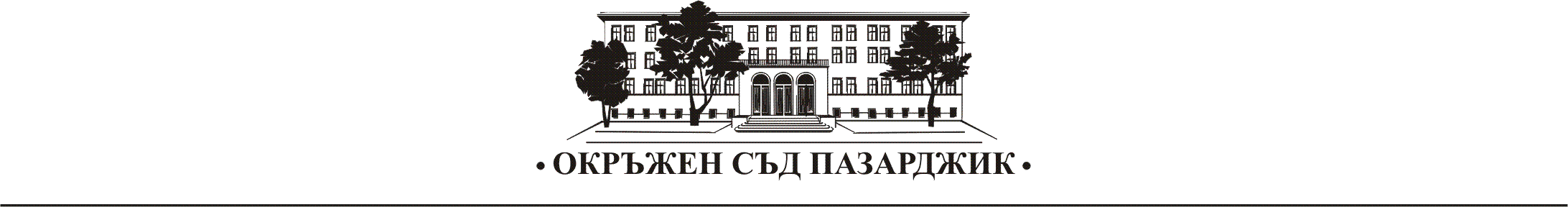     РЕПУБЛИКА БЪЛГАРИЯОКРЪЖЕН СЪД – ПАЗАРДЖИКПРЕССЪОБЩЕНИЕ 2 ноемвриОкръжен съд – Пазарджик уважи искането на Окръжна прокуратура – Пазарджик за вземане на най-тежката мярка за неотклонение „Задържане под стража“ по отношение на 55-годишния Р.Я. от гр. Благоевград. Той е обвинен за това, че е прокарвал в обращение неистински парични знаци (фалшиви банкноти от по 100 €) на различни лица на територията на АМ „Тракия“. От събраните по делото доказателства (писмени и веществени доказателства, разпити на свидетели) съдът счете, че е налице обоснованото предположение, че Р.Я. е извършил деянието, за което е обвинен, както и че е налице реална опасност да извърши друго престъпление. Съдът отчете негативните характеристични данни на обвиняемия, който има предишни осъждания за същото престъпление.Определението подлежи на обжалване и протест пред Апелативен съд – Пловдив в 3-дневен срок. Делото е насрочено за 10 ноември 2020 год. от 10,00 ч.Маринела ЧавдароваПресслужба на Окръжен съд-Пазарджик034/409 509